PanamaPanamaPanamaJanuary 2025January 2025January 2025January 2025MondayTuesdayWednesdayThursdayFridaySaturdaySunday12345New Year’s Day6789101112Martyrs’ Day13141516171819202122232425262728293031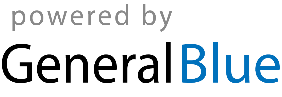 